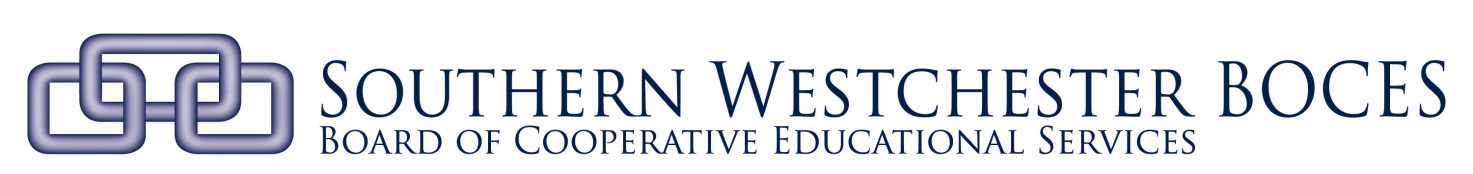 CENTER FOR CAREER SERVICESCustomer ServiceTeacher:  														Program: 									Session:   				DateAnswered CallsOrders TakenHours